安全评价报告信息公布表机构名称湖北景深安全技术有限公司湖北景深安全技术有限公司湖北景深安全技术有限公司资质证号APJ-（鄂）-002APJ-（鄂）-002委托单位湖北兴福电子材料有限公司湖北兴福电子材料有限公司湖北兴福电子材料有限公司湖北兴福电子材料有限公司湖北兴福电子材料有限公司湖北兴福电子材料有限公司项目名称6万吨/年芯片用超高纯电子级化学品项目-2万吨/年电子级硫酸项目安全预评价6万吨/年芯片用超高纯电子级化学品项目-2万吨/年电子级硫酸项目安全预评价6万吨/年芯片用超高纯电子级化学品项目-2万吨/年电子级硫酸项目安全预评价6万吨/年芯片用超高纯电子级化学品项目-2万吨/年电子级硫酸项目安全预评价6万吨/年芯片用超高纯电子级化学品项目-2万吨/年电子级硫酸项目安全预评价6万吨/年芯片用超高纯电子级化学品项目-2万吨/年电子级硫酸项目安全预评价业务类别化学原料、化学品及医药制造业化学原料、化学品及医药制造业化学原料、化学品及医药制造业化学原料、化学品及医药制造业化学原料、化学品及医药制造业化学原料、化学品及医药制造业安全评价过程控制情况安全评价过程控制情况安全评价过程控制情况安全评价过程控制情况安全评价过程控制情况安全评价过程控制情况安全评价过程控制情况安全评价项目管理项目组长项目组长技术负责人技术负责人过程控制负责人过程控制负责人安全评价项目管理周智鑫周智鑫邹德新邹德新谭辉谭辉编制过程报告编制人报告编制人报告提交日期报告提交日期报告审核人报告审批人编制过程周智鑫、鲁小芳周智鑫、鲁小芳2021.6.72021.6.7张苛邹德新安全评价项目参与人员姓名认定专业安全评价师从业识别卡/证书编号安全评价师从业识别卡/证书编号注册安全工程师注册证号是否专职安全评价项目参与人员周智鑫化工工艺035980/S011032000110192001446035980/S01103200011019200144642190219314专职安全评价项目参与人员夏  鹏化工工艺035984/S011032000110192000988035984/S011032000110192000988无专职安全评价项目参与人员鲁小芳安全/通风036168/S011032000110193000940036168/S011032000110193000940无专职安全评价项目参与人员王正飞自动化035979/S011032000110192001415035979/S01103200011019200141542190219274专职安全评价项目参与人员冀仕盛电气/自动化012346/0800000000207709012346/0800000000207709无专职安全评价项目参与人员董  颖机械/通风019091/1100000000200063019091/1100000000200063无专职安全评价项目参与人员谭  辉化工工艺/化工机械028934/S011032000110192001025028934/S01103200011019200102542180175866专职安全评价项目参与人员张  苛化工工艺/化工机械028935/1600000000200959028935/160000000020095942180199401专职安全评价项目参与人员谭  辉化工工艺/化工机械028934/S011032000110192001025028934/S01103200011019200102542180175866专职安全评价项目参与人员邹德新化工工艺030941/S011032000110191000471030941/S01103200011019100047142180199404专职项目简介项目简介项目简介项目简介项目简介项目简介项目简介湖北兴福电子材料有限公司由湖北兴发化工集团股份有限公司与华星控股有限公司共同出资组建，于2008年11月注册成立，注册资本1.38亿元，位于宜昌市猇亭区猇亭大道66-3号。本项目新建2万吨年产能电子级硫酸生产装置，配套建设三氧化硫罐区厂房、消防水站、循环冷却水站、超纯水站/气体纯化间/冷冻水站、变电所、中控室、三修厂房、门卫室/更衣室、事故水池和初期雨水池等辅助设施。湖北兴福电子材料有限公司由湖北兴发化工集团股份有限公司与华星控股有限公司共同出资组建，于2008年11月注册成立，注册资本1.38亿元，位于宜昌市猇亭区猇亭大道66-3号。本项目新建2万吨年产能电子级硫酸生产装置，配套建设三氧化硫罐区厂房、消防水站、循环冷却水站、超纯水站/气体纯化间/冷冻水站、变电所、中控室、三修厂房、门卫室/更衣室、事故水池和初期雨水池等辅助设施。湖北兴福电子材料有限公司由湖北兴发化工集团股份有限公司与华星控股有限公司共同出资组建，于2008年11月注册成立，注册资本1.38亿元，位于宜昌市猇亭区猇亭大道66-3号。本项目新建2万吨年产能电子级硫酸生产装置，配套建设三氧化硫罐区厂房、消防水站、循环冷却水站、超纯水站/气体纯化间/冷冻水站、变电所、中控室、三修厂房、门卫室/更衣室、事故水池和初期雨水池等辅助设施。湖北兴福电子材料有限公司由湖北兴发化工集团股份有限公司与华星控股有限公司共同出资组建，于2008年11月注册成立，注册资本1.38亿元，位于宜昌市猇亭区猇亭大道66-3号。本项目新建2万吨年产能电子级硫酸生产装置，配套建设三氧化硫罐区厂房、消防水站、循环冷却水站、超纯水站/气体纯化间/冷冻水站、变电所、中控室、三修厂房、门卫室/更衣室、事故水池和初期雨水池等辅助设施。湖北兴福电子材料有限公司由湖北兴发化工集团股份有限公司与华星控股有限公司共同出资组建，于2008年11月注册成立，注册资本1.38亿元，位于宜昌市猇亭区猇亭大道66-3号。本项目新建2万吨年产能电子级硫酸生产装置，配套建设三氧化硫罐区厂房、消防水站、循环冷却水站、超纯水站/气体纯化间/冷冻水站、变电所、中控室、三修厂房、门卫室/更衣室、事故水池和初期雨水池等辅助设施。湖北兴福电子材料有限公司由湖北兴发化工集团股份有限公司与华星控股有限公司共同出资组建，于2008年11月注册成立，注册资本1.38亿元，位于宜昌市猇亭区猇亭大道66-3号。本项目新建2万吨年产能电子级硫酸生产装置，配套建设三氧化硫罐区厂房、消防水站、循环冷却水站、超纯水站/气体纯化间/冷冻水站、变电所、中控室、三修厂房、门卫室/更衣室、事故水池和初期雨水池等辅助设施。湖北兴福电子材料有限公司由湖北兴发化工集团股份有限公司与华星控股有限公司共同出资组建，于2008年11月注册成立，注册资本1.38亿元，位于宜昌市猇亭区猇亭大道66-3号。本项目新建2万吨年产能电子级硫酸生产装置，配套建设三氧化硫罐区厂房、消防水站、循环冷却水站、超纯水站/气体纯化间/冷冻水站、变电所、中控室、三修厂房、门卫室/更衣室、事故水池和初期雨水池等辅助设施。现场开展工作情况现场开展工作情况现场开展工作情况现场开展工作情况现场开展工作情况现场开展工作情况现场开展工作情况勘察人员周智鑫、谭辉周智鑫、谭辉周智鑫、谭辉周智鑫、谭辉周智鑫、谭辉周智鑫、谭辉勘察时间2021.4.212021.4.212021.4.212021.4.212021.4.212021.4.21勘察任务现场勘查、收集并核实业主单位提供的安全评价相关资料现场勘查、收集并核实业主单位提供的安全评价相关资料现场勘查、收集并核实业主单位提供的安全评价相关资料现场勘查、收集并核实业主单位提供的安全评价相关资料现场勘查、收集并核实业主单位提供的安全评价相关资料现场勘查、收集并核实业主单位提供的安全评价相关资料勘察中发现的问题无无无无无无评价项目其他信息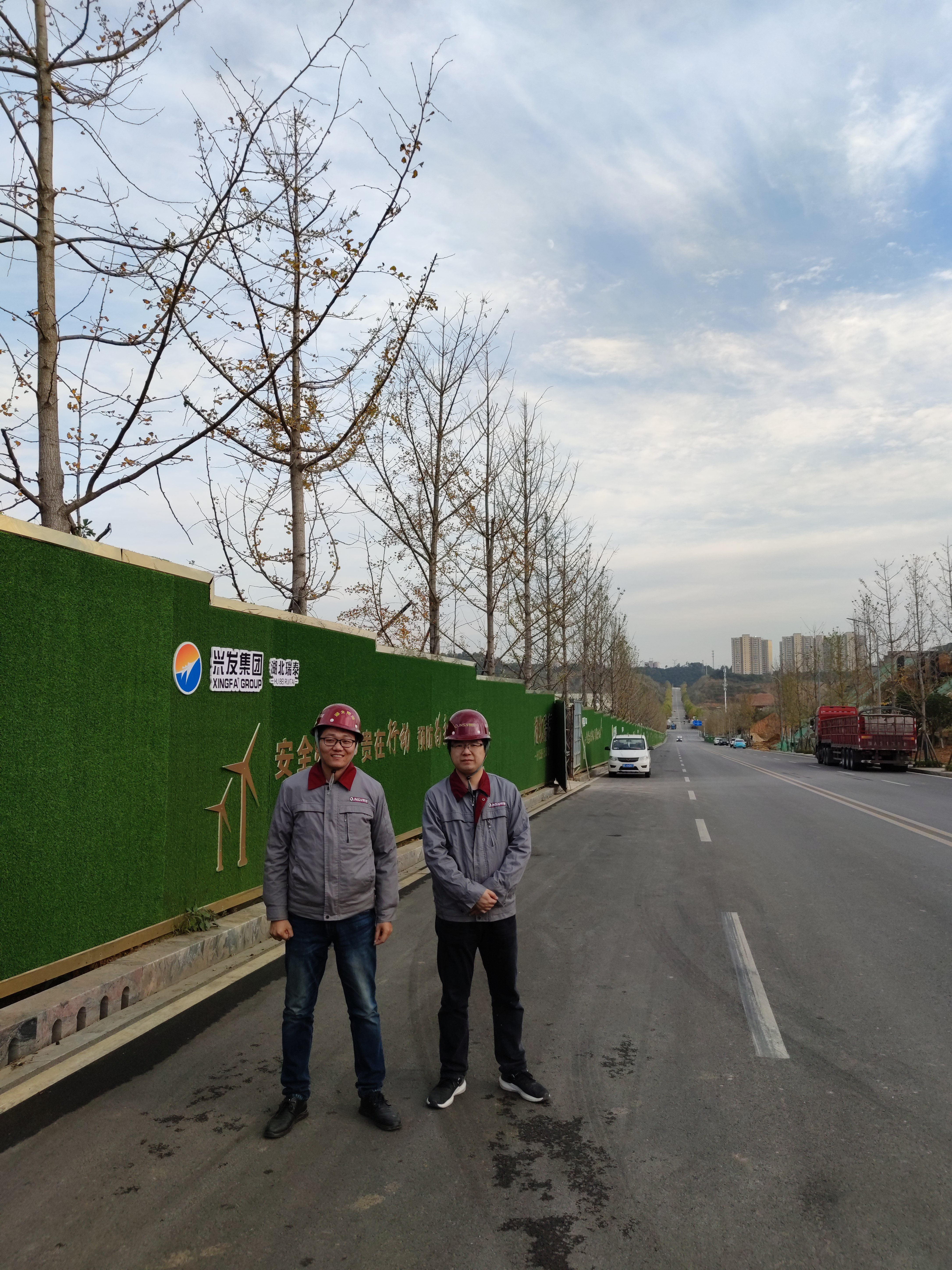 